ООО "РЕСТОРАН № 1"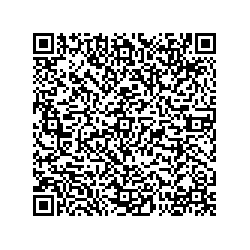 Полное наименованиеОбщество с ограниченной ответственностью "РЕСТОРАН № 1"Юридический/фактический адрес180006, Псковская Область, г Псков, ул. Первомайская, дом 28ДиректорРудык Дмитрий ЮрьевичОГРН1226000001776ИНН6027207885КПП602701001ОКТМО58701000БанкФИЛИАЛ «САНКТ-ПЕТЕРБУРГСКИЙ» АО «АЛЬФА-БАНК»БИК044030786Расчетный счет40702810132380004309Кор. счет30101810600000000786Код ИФНС6027ОКВЭД56.10 Деятельность ресторанов и услуги подоставке продуктов питанияID участника системы Честный знак11001361553